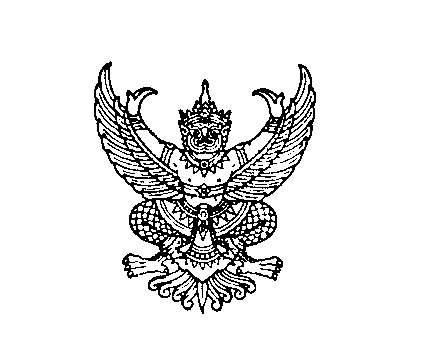 ที่ มท ๐๘๑๖.๒/ว                      	กรมส่งเสริมการปกครองท้องถิ่นถนนนครราชสีมา กทม. ๑๐๓๐๐				                                                      มิถุนายน  ๒๕๖๔เรื่อง    แนวทางการบันทึกข้อมูลการจ่ายเงินอุดหนุนนักเรียนทุนเสมอภาคย้อนหลัง สำหรับสถานศึกษาที่ยังไม่ได้ดำเนินการบันทึกข้อมูลในแบบ ก.002 และ กสศ.06         เรียน  ผู้ว่าราชการจังหวัด อ้างถึง  	1. หนังสือกรมส่งเสริมการปกครองท้องถิ่น ที่ มท ๐๘๑๖.๒/ว 3397 ลงวันที่ 3 พฤศจิกายน ๒๕๖3 
          	2. หนังสือกรมส่งเสริมการปกครองท้องถิ่น ด่วนที่สุด ที่ มท 0816.2/ว 985 ลงวันที่ 14 พฤษภาคม 2564สิ่งที่ส่งมาด้วย  สำเนาหนังสือกองทุนเพื่อความเสมอภาคทางการศึกษา ที่ กสศ ๐๔/2058/๒๕๖๔ ลงวันที่ 31 พฤษภาคม ๒๕๖๔                                                           จำนวน 1 ชุดตามที่กรมส่งเสริมการปกครองท้องถิ่นร่วมกับกองทุนเพื่อความเสมอภาคทางการศึกษา (กสศ.) ได้ขอความร่วมมือจังหวัดติดตามการดำเนินการโครงการจัดสรรเงินอุดหนุนแบบมีเงื่อนไข นักเรียนทุนเสมอภาค และได้จัดให้มีการประชุมเชิงปฏิบัติการติดตามการจัดทำใบสำคัญรับเงินและงบประมาณของสถานศึกษา เพื่อชี้แจงแนวทางการติดตามสถานศึกษาให้ดำเนินการจัดทำใบสำคัญรับเงิน (กสศ.06) และรายงานการใช้จ่ายเงินของสถานศึกษา (ก.002) ภายใต้โครงการจัดสรรเงินอุดหนุนแบบมีเงื่อนไขให้แก่ผู้รับผิดชอบระดับกองการศึกษา จำนวน 2 ครั้ง ประกอบด้วย ครั้งที่ 1 วันที่ 20 พฤษภาคม 2564 และครั้งที่ 2 วันที่ 21 พฤษภาคม 2564 ผ่านระบบอิเล็กทรอนิกส์ (Zoom Meeting) นั้น                  	ในการนี้ เพื่อให้การบันทึกข้อมูลการจ่ายเงินอุดหนุนนักเรียนทุนเสมอภาคย้อนหลังของสถานศึกษาเป็นไปตามแนวทางที่กองทุนเพื่อความเสมอทางการศึกษากำหนด ขอความร่วมมือจังหวัดแจ้งองค์กรปกครอง
ส่วนท้องถิ่น (สำนัก/กองการศึกษา) ดำเนินการ ดังนี้	        . 	๑. ตรวจสอบรายชื่อสถานศึกษาที่ยังไม่ได้ดำเนินการจัดทำใบสำคัญรับเงิน (กสศ.06) และรายงานการใช้จ่ายเงินของสถานศึกษา (ก.002) 	      	๒. แจ้งแนวทางการจัดทำเอกสารการจ่ายเงินอุดหนุนนักเรียนทุนเสมอภาคย้อนหลัง กรณี
ที่ไม่สามารถออกใบสำคัญรับเงินและสรุปการใช้จ่ายเงินได้ พร้อมด้วยคู่มือการใช้งานระบบสารสนเทศการบันทึกข้อมูลให้สถานศึกษาทราบเพื่อใช้ดำเนินการต่อไป	      	๓. แจ้งปฏิทินการบันทึกใบสำคัญรับเงินอุดหนุนแบบมีเงื่อนไข (กสศ.06) และแบบรายงาน
การใช้จ่ายเงินอุดหนุน (ก.002) ให้สถานศึกษาทราบและดำเนินการบันทึกข้อมูลย้อนหลังผ่านระบบ dla.thaieduforall.org ตั้งแต่วันที่ 1 มิถุนายน – 31 กรกฎาคม 2564      		จึงเรียนมาเพื่อโปรดพิจารณา ขอแสดงความนับถือ                                                       อธิบดีกรมส่งเสริมการปกครองท้องถิ่น กองส่งเสริมและพัฒนาการจัดการศึกษาท้องถิ่นโทรศัพท์/โทรสาร ๐ ๒๒๔๑ ๙๐๐๐ ต่อ ๕๓๒๔           